1	AHA Science Advisory2Non-Dental Invasive Procedures and Risk of Infective Endocarditis – Mandate for a RevisitA Scientific Advisory from the American Heart Association56Larry M. Baddour, MD, FAHA, Chair; Imre Janszky, MD, PhD; Martin H. Thornhill,MBBS, BDS, PhD, Vice Chair; Zerelda Esquer Garrigos, MD; Daniel C. DeSimone, MD;Karen Welty-Wolf, MD; Annette L. Baker, RN, MSN, PNP; Pei-Ni Jone, MD, FAHA;Bernard Prendergast, BM, BS, MD; Mark J. Dayer, MBBS, PhD; on behalf of the AmericanHeart Association Council on Lifelong Congenital Heart Disease and Heart Health in theYoung, Rheumatic Fever, Endocarditis and Kawasaki Disease Committee; Council onCardiovascular Surgery and Anesthesia; Council on Cardiovascular and Stroke Nursing;Council on Clinical Cardiology; and Council on Peripheral Vascular DiseaseAbstractThere have been no published prospective clinical trials that have: 1) established anassociation between invasive dental and non-dental invasive procedures (NDIPs) and risk ofinfective endocarditis; or 2) defined the efficacy and safety of antibiotic prophylaxisadministered in the setting of invasive procedures in the prevention of IE in high-riskpatients. Moreover, previous observational studies that examined the association of NDIPswith the risk of IE have been limited by inadequate sample size. They have typically focusedon a few potential at-risk surgical and non-surgical invasive procedures. However, recentinvestigations from Sweden and England that used nationwide databases and demonstrated anassociation between NDIPs, and the subsequent development of IE (particularly in high-riskIE patients) prompted the development of the current Science Advisory.Key words: AHA Science Advisory; endocarditis, non-dental invasive procedures, risk,antibiotic prophylaxisPlease address all correspondence to: Larry M. Baddour, MD, Mayo Clinic, 200 First AvenueSW, Rochester, MN 55905. Email address: baddour.larry@mayo.edu3Introduction and OverviewInfective endocarditis is associated with a risk of devastating complications, and attempts atits prevention in high-risk individuals are warranted. To date, prevention strategies havefocused on invasive dental procedures and resultant transient bloodstream infection due tooral streptococci, and questioned whether antibiotic prophylaxis before dental procedurescould reduce the likelihood of IE. No prospective clinical trial has been conducted todetermine if there is an association between invasive procedures and the onset of IE andwhether antibiotic prophylaxis is effective in IE prevention. Key stakeholders, including theAmerican Heart Association (AHA) and the European Society of Cardiology (ESC), continueto recommend antibiotic prophylaxis in high-risk individuals who undergo invasive dentalprocedures. Recent extensive case-crossover analyses and cohort studies in large USpopulations support this notion.1,2 However, there are no recommendations for a similarapproach for non-dental invasive procedures (NDIPs) due to a lack of supporting evidence.Findings from two recently published nationwide investigations suggest that the linkbetween NDIPs and the risk of IE in high-risk patients (and the potential role of antibioticprophylaxis)  revisited. Several NDIPs were strongly associated with the risk of IEin a case-crossover study of >7,000 cases of IE derived from the Swedish National PatientRegister,3 and similar temporal associations were confirmed in >14,000 English patients withIE.4 The present Science Advisory further addresses this question in light of thenew evidence. The Science Advisory has  the interpretation of current  but was drafted to highlight an issue that may be considered by subsequent guidelines committees. 12	Current International Guidelines3American Heart Association (AHA)/American College of Cardiology (ACC) (Table 1)Despite a lack of clinical trial data supporting a link between invasive procedures and the riskof development of IE, the AHA has endorsed the potential benefit of antibiotic prophylaxis in10 of the 11 iterations over the past 70 years. In the earliest (1955) document, antibioticprophylaxis was recommended for patients with rheumatic or congenital heart disease beforedental procedures and NDIPs, including removal of tonsils and adenoids, normal vaginaldelivery, and surgery on the gastrointestinal or urinary tract.5 The 1990 version6 was uniquein providing a more detailed description of specific NDIPs where antibiotic prophylaxisshould be considered in moderate- and high-IE-risk patients and was followed by similarrecommendations in 1997 using more simplified antibiotic regimens.7A major shift in perspective came in 2007 (Table 1)8 in recognition of concernsregarding antimicrobial stewardship, adverse reactions and increasing antibiotic resistance,and the fact that antibiotic prophylaxis would likely prevent only a small number of IE cases.The focus remained on patients at the highest risk of IE complications with weakrecommendations  for  the  use  of  antibiotic  prophylaxis  before  procedures  involvingestablished	infections	of	the	genitourinary,	gastrointestinal,	skin,	soft	tissue,	ormusculoskeletal tracts (Class IIb, Level of Evidence B), respiratory tract proceduresinvolving incision or biopsy in high-risk individuals (Class IIa, LOE C), and no use beforegastrointestinal and genitourinary procedures (Class III Level of Evidence B). Furthermore,the most recent recommendations focused exclusively on preventing IE due to viridans groupstreptococci with no mention of NDIPs.925European Society of Cardiology (ESC) Guidelines (Table 1)Reflecting ACC/AHA guidance, ESC recommendations regarding the use of antibioticprophylaxis have become progressively more constrained. Thus, while the 2004 ESCguidelines recommended AP for patients at moderate- and high-IE risk undergoing a broadrange of both dental and NDIPs,10 this position was revised in 2009 to match the AHAguidelines restricting antibiotic prophylaxis to patients at high risk undergoing invasivedental procedures11 – a position that was upheld in the latest ESC guideline recommendationsin 2015.129UK Guidelines (Table 1)The British Society for Antimicrobial Chemotherapy (BSAC) produced guidelines in 2006that broadly paralleled 2004 ESC recommendations of antibiotic prophylaxis for a wide rangeof procedures in high-IE-risk patients.13 The National Institute for Health and CareExcellence (NICE), however, provided new guidance in 2008 that recommended thecomplete cessation of antibiotic prophylaxis for all procedures in all patients. A review in2015 reaffirmed this guidance, but it was softened one year later (to: “antibiotic prophylaxisagainst infective endocarditis is not routinely recommended for people undergoing dentalprocedures”) following a change in the UK law on consent.14 However, NICE provided noguidance as to which situations should be considered “non-routine” or which antibioticregimens should be used.21Do Invasive Procedures Increase the Risk of Infective Endocarditis? (Tables 2a & 2b)We identified eight cohort, case-control and case-crossover studies that examined the risk ofdeveloping IE after .4Lacassin et al (1995)15In a case-control study “to estimate the relative risk of IE associated with various medical,surgical and dental procedures”,15 Lacassin et al. prospectively identified IE cases defined byvon Reyn’s criteria,16 and supplementary echocardiographic and histological findings tostrengthen diagnostic accuracy. The study included 171 cases and 171 matched controlpatients recruited from cardiology or medical wards, and all procedures involving cutaneousand mucosal surfaces were recorded. In the adjusted analysis, having a procedure (OR 1.6,[1.01-2.53]) and having a surgical procedure (OR 4.7, [1.02-22]) within three months beforethe diagnosis of IE or study entry were both associated with the risk of IE. Of note, this studywas undertaken when AP was used routinely, and analysis was not stratified according to IErisk.16Strom et al 200017In this case-control study, patients with community-acquired IE were compared withcommunity controls matched according to age, sex, and neighborhood of residence; peoplewho inject drugs were excluded. Among 287 selected patients, 273 completed an interviewand were compared with 273 controls. After adjustment for socioeconomic factors, pre-existing valve disease, severe renal  and diabetes mellitus, only barium enemas significantly associated with the development of IE (adjusted OR, 11.9 [1.34–106], p=0.026)among a wide variety of NDIPs (including bronchoscopy, lung biopsy, barium enema, upperand lower GI endoscopy [including esophageal dilatation], gynecological surgery, urinarycatheterization, cystoscopy, lithotripsy, urinary and prostate surgery, sterilization/vasectomy,cardiac procedures, other surgery, intravenous and nasal-oxygen therapy). Of note, bariumenema was frequently done within an IE workup, and colonic cancer/polyps were associatedwith IE development.3Ammar et al 201318A case-control study included 175 adult patients with definite IE, according to modified DukeCriteria, and 175 matched adult controls without IE. They looked for a relationship betweenseveral procedures and the development of IE. These included upper respiratory tractprocedures, gynecological surgery (n=73 cases, n=72 controls), urinary catheterization, othergenitourinary  procedures,  cardiac  catheterization,  peripheral  intravenous  lines,  centralintravenous lines, and “other procedures”. The only procedure associated with an increasedrisk of IE was the presence of a peripheral venous catheter (OR 2.78 [1.32-5.02]).12Mohee et al 201419This single-center case-control study was conducted to determine whether urologicalprocedures were associated with the development of IE and compared four distinct groups ofIE patients (n=384) classified according to the causative bacterial species (enterococci,coagulase-negative staphylococci, Streptococcus bovis, oral streptococci) with control casescaused by bacteria of unlikely urological origin. Confounding by factors predisposing to IEwas therefore minimal. Among a variety of procedures (including hemodialysis, upper andlower GI procedures, and urological procedures), the multivariable analysis demonstrated thatpatients undergoing urological procedures were significantly more likely to develop IE due toenterococci (OR 8.56 [3.69-19.85], p<0.001).23Garcia-Albeniz et al 201620Patients aged 70-79 years with no history of colorectal cancer, prior colectomy, or IE werederived from a random sample (20%) of Medicare beneficiaries in this cohort study,specifically addressing the risk of developing IE after colonoscopy. The authors comparedthe 3-month IE risk between individuals who underwent colonoscopy for screening,surveillance, or diagnostic purposes versus those who did not after standardizing for severalpotential confounders, including comorbidities. They further classified individuals with ahistory of valve disorders, structural heart disease, intra-vascular devices, or end-stage renaldisease as “high-risk”. Importantly, this definition is inconsistent with “guidelines” criteriafor high-IE risk and is more consistent with moderate-IE risk. There were 1,013 IE cases inthe symptomatic population (n=994,971), 179 in the surveillance population (n=721,881),and 279 in the prevention population (n=1,462,360). The investigators concluded that the riskof developing IE after colonoscopy was increased in individuals with IE risk factors and GIsymptoms but acknowledged that it remained unclear whether colonoscopy or the coloniclesion was responsible for this association.12Sun et al 201721All children born with congenital heart disease in Taiwan between 1997 and 2005 (diagnosedbefore three years of age) were followed until 2010. IE diagnosis or death and invasivecardiovascular procedures performed during the six months before this index date wereidentified using the National Health Research Institutes of Taiwan database. Among 24,729children with congenital heart disease, 273 were newly diagnosed with IE (overall incidence111.3 per 100,000 person-years), with the highest risk in those undergoing cardiovascularprocedures and central venous catheter insertion.21Janszky et al 20183In this case-crossover study, patients aged > 20 years who received in-patient treatment for IEbetween 1998 and 2011 were identified in the Swedish National Patient Register, and thosewho had undergone procedures that might be confounded with IE (such as central venous orarterial catheter insertion) were excluded. Case and control periods were defined as 0-84 daysand 365-449 days before admission. An inpatient or outpatient invasive procedure was morelikely in the 7013 patients with IE during the case period (12 weeks) before developing IEthan during the control period a year before. Therapeutic procedures involving the skin, bloodtransfusion and various operations, and diagnostic procedures (bone marrow puncture,coronary angiography, and some modes of endoscopy [especially bronchoscopy]) wereassociated the highest risk of IE in the subsequent three months, and risk differences weremuch greater in those at high IE-risk.7Thornhill et al 20224National admissions data included 14,731 cases of IE identified between 2010 and 2016 inEngland and all invasive procedures performed on these individuals in the 15 months beforeadmission. The incidence of invasive procedures during the three months immediately beforeIE admission (case period) was compared with the incidence during the preceding 12 months(control period) to determine whether the odds of developing IE were increased within threemonths of an invasive procedure. Two analytic techniques – a “step” and a “hinge” model –were employed, the latter correcting for a general increase in the number of procedures overtime. The odds of developing IE were significantly elevated after several procedures,including cardiac implantable electronic device procedures, upper and lower GI endoscopy,bone marrow biopsy, blood transfusion, and bronchoscopy. The study also demonstrated thatthe increased IE risk attributable to these procedures was much greater in subjects at high-IErisk (Figure 1).21       Limitations of these studies include a lack of data microorganisms and whether AP was given.    We also recognize that some of these studies included non-contemporary data and that the selection of controls is always imperfect. Finally, it should be that some of these investigations may be temporally linked with the diagnosis of IE but not . For example,22	Current Position23Eight studies that included a cohort (1), case-control (5) or case-crossover design(2)evaluated non-dental procedures and the associated risk of IE and were reviewed in thisScience Advisory (Tables 2a&b).3,4,17-22 The results from two of them3,4 were key inprompting a call for this Science Advisory and deserve further highlighting. Both utilized acase-crossover design which enhanced the control of potential confounders and comorbiditiesthat were stable over time. In addition, both investigations included nationwide cohorts,which  eliminated concerns  about adequate  cohort  size  for statistical evaluation,  andmandatory registration of admissions and invasive procedures prevented bias due to self-selection and biased recall which are important limitations in case-control studies. Bothevaluated an extensive list of healthcare-related procedures. Patients labelled as high-risk ofIE were at increased risk of developing IE after several non-dental invasive procedures,including CIED implantation, gastrointestinal endoscopy, and bronchoscopy (Figure 1).There are limitations to both the Janszky and Thornhill publications. The indicationsfor invasive procedures and the effect of these procedures were not able to be separated inthese studies which might have introduced spurious associations. However, investigatorsmade substantial efforts to exclude the likelihood of procedures being performed as part ofthe diagnosis or management of IE in the analyses. For example, all procedures wereexcluded if performed during an IE-related hospital admission and before an IE diagnosis.Procedures  associated  with  attempts  to  diagnose  IE,  for  example,  transesophagealechocardiogram (TEE) (and some other procedures), were excluded whenever they occurred( in the weeks/months before an IE-related admission to hospital). There was astrong association between TEE performed in the three months before an IE admission andthe subsequent development of IE. This could arguably represent a true association withsubsequent IE development. In addition, procedures performed after an IE diagnosis wasmade but were done for IE management were also excluded. Electronic health records werenot available for review, and diagnoses were based on ICD coding. Moreover, there was noinformation about the use of antibiotics as prophylaxis or treatment to prevent These latter two limitations may have led to an underestimation of effects. Alack  of  available  microbiologic  data  in  both  investigations  was  also  an importantshortcoming. This would help validate an association between procedure and development ofIE based on the well-recognized distribution of organisms as unique colonizers of variousanatomical locations.The remaining six studies (Tables 2a & b) deserve comment. In contrast to thepublications mentioned above that examined numerous NDIPs, one investigation20 focusedonly on colonoscopy and the risk of IE. It included a large population of Medicarebeneficiaries; 1471 patients had IE. Based on their definition of patients with “high IE-risk”( of valve disorders, structural heart disorders, intravenous devices, or end-stage renaldisease), there was an increased risk of IE in the high IE-risk patients who underwent apolypectomy or a biopsy during colonoscopy in the setting of recent gastrointestinalsymptoms.Mohee and colleagues19 focused only on urological procedures that included 384patients with IE. They demonstrated an association between a procedure and the developmentof IE due to enterococcal species. Whether the procedure or the underlying urologicaldisorder was responsible for the IE episode was not determined.The population-based case-control study by Strom and colleagues17 also suffered fromlimitations. The number of cases and controls for evaluation of individual procedures was toosmall to secure an appropriate analysis of their risk in predisposing to IE development. Thiswas also the problem with both the Lacassin and the Ammar studies.15,1819Future ConsiderationsThe novel evidence assessed in this Science Advisory suggests that the role of NDIPs as riskfactors associated with the subsequent development of IE, particularly in those at high-IErisk, should be re-evaluated. The new data indicate that certain invasive medical/surgicalprocedures have the potential to cause IE, particularly in those at high-IE risk. These findingshave at least two potential implications in clinical practice. First, there is a need to educateclinicians performing these procedures on the potential risk posed by them in high IE-riskpatients. This  include scrupulous attention to sterility and infection prevention andcontrol interventions normally undertaken with these procedures. For procedures that involverepeated or long-term insertion of transcutaneous catheters, e.g., hemodialysis, insertion ofcentral venous catheters etc., scrupulous sterility and infection prevention and controlprecautions are likely to be particularly important in reducing the risk that they pose to highIE-risk patients; the repeated or long-term use of antibiotics to reduce the risk of IEassociated with these procedures is impractical and has been associated with the promotion ofantibiotic resistance among colonizing strains. For procedures where antibiotics are routinelyprescribed to prevent post-operative surgical site infections, e.g., insertion of CIEDs, ERCPs,trans-urethral and trans-rectal prostate procedures, etc., compliance with post-operativeinfection prevention and control guidelines, and consideration of antibiotic regimens thatmight also help to prevent IE, may be particularly important in individuals at high IE-risk.Indeed, there may be reason to consider using augmented or supplemental methods to preventsurgical site infections in this group of patients, e.g., using an antibiotic-impregnatedenvelope to prevent CIED infections.23For NDIPs, where there may be a significantly increased risk of IE in those at highIE-risk, but currently there are no specific post-operative infection prevention guidelines, e.g.,most endoscopy procedures, it may be appropriate to consider if there are specific actions thatcould be taken to reduce the IE-risk in high-risk patients. Guidelines committees may wish toconsider if individuals at high IE risk undergoing NDIPs would benefit from AP regimenstargeted against typical colonizing bacteria.Second, there is a need to educate and alert primary and secondary care physicians tothe possibility of IE occurring in high IE-risk individuals in whom NDIPs have recently beenperformed (particularly in the preceding three months). This alertness is important to ensurethe earliest possible diagnosis and treatment of IE in high-risk individuals to obtain optimaltreatment outcomes.Because randomized clinical trials have not been feasible, largely due to the lowincidence of IE, high-quality large observational studies are essential to help validate furtheradvice and guidance, particularly related to high-risk procedures and high IE-risk patients.In summary, we propose that there is sufficient evidence associating certain NDIPswith the subsequent occurrence of IE, particularly in those at high , to warrant a re-evaluationofIEpreventionadvice.Table 1. Recommendations for the use of antibiotic prophylaxis prior to invasive procedures in previous guidelinesNotes: This table summarizes international guideline recommendations over the past 30 years for the use of antibiotic prophylaxis (AP) prior to invasive procedures in those at moderate or high risk of infective endocarditis.✓ = antibiotic prophylaxis recommended† = antibiotic prophylaxis recommended as optional for high-risk patients = antibiotic prophylaxis recommended for high-risk patients, optional for moderate-risk§ = antibiotic prophylaxis recommended in the presence of infection* = antibiotic prophylaxis recommended only for those at high-riska = prophylaxis only recommended if the procedure involves incision of respiratory mucosab = antibiotic prophylaxis recommendation considered controversialc = antibiotic prophylaxis only for consideration in high-risk patients undergoing procedures to treat an established infection or where antibiotic therapyis indicated to prevent wound infection or sepsisAbbreviations: AHA = American Heart Association, AP = antibiotic prophylaxis, BSAC = British Society for Antimicrobial Chemotherapy, ENT = ear, nose and throat, ESC = European Society for Cardiology, GI = gastrointestinal, GU = genitourinary, UK = United Kingdom, NICE = National Institute for Health and Care Excellence.Table 2a. Comparison of Case-Control and Case-Crossover StudiesAbbreviations: ENT = ear, nose and throat, GI = gastrointestinal, GU = genitourinary, OR = odds ratio, RD= risk difference.Table 2b. Comparison of Case-Control and Case-Crossover StudiesAbbreviations:  ENT  =  ear,  nose  and  throat,  GI  =  gastrointestinal,  GU  =  genitourinary,  OR  =  odds  ratio,  RD=  risk  difference.Figure 1. Predicted additional IE cases per 100,000 procedures according to IE-risk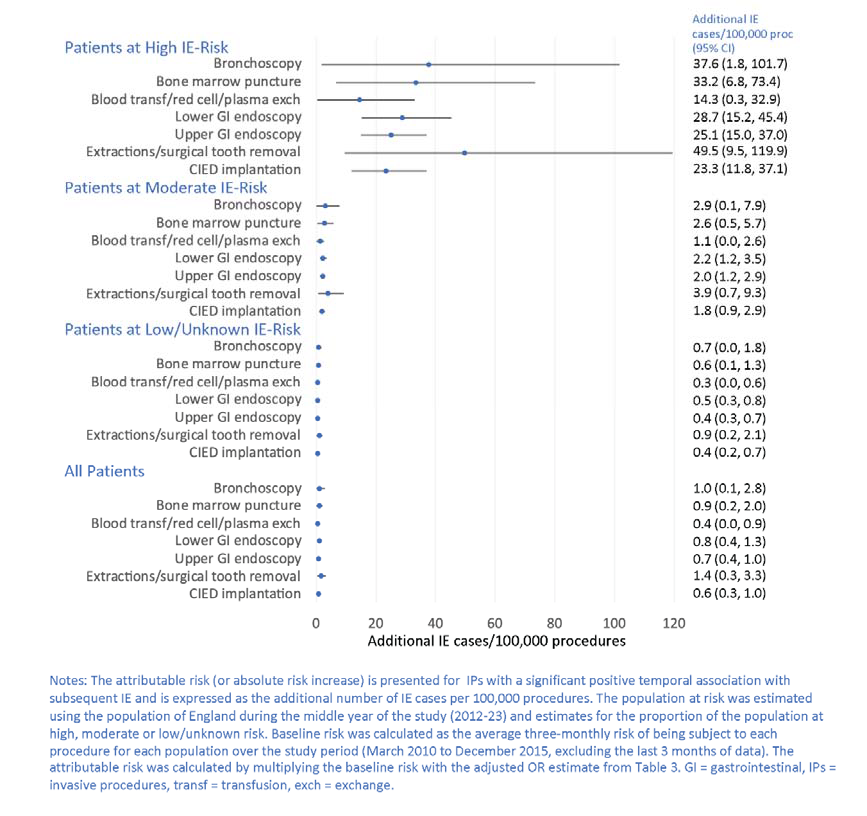 ReferencesThornhill MH, Gibson TB, Yoon F, Dayer MJ, Prendergast BD, Lockhart PB, O'Gara PT, Baddour LM. Antibiotic Prophylaxis Against Infective Endocarditis Before Invasive Dental Procedures. J Am Coll Cardiol. 2022;80:1029-1041. doi: 10.1016/j.jacc.2022.06.030Unpublished observations.Janszky I, Gemes K, Ahnve S, Asgeirsson H, Moller J. Invasive Procedures Associated With the Development of Infective Endocarditis. J Am Coll Cardiol. 2018;71:2744-2752. doi: https://dx.doi.org/10.1016/j.jacc.2018.03.532Thornhill MH, Crum A, Campbell R, Stone T, Lee EC, Bradburn M, Fibisan V, Dayer M, Prendergast BD, Lockhart P, Baddour L, Nicoll J. Temporal association between invasive procedures and infective endocarditis. Heart. 2022;22:22. doi: https://dx.doi.org/10.1136/heartjnl-2022-321519Jones TD, Baumgartner L, Bellows MT, Breese BB, Kuttner GG, McCarty M, Rammelkamp CH. Prevention of rheumatic fever and bacterial endocarditis through control of streptococcal infections. Circulation. 1955;11:317-320.Dajani AS, Bisno AL, Chung KJ, Durack DT, Freed M, Gerber MA, Karchmer AW, Millard HD, Rahimtoola S, Shulman ST, Watanakunakorn C, Taubert KA. Prevention of bacterial endocarditis. Recommendations by the American Heart Association. Jama. 1990;264:2919-2922.Dajani AS, Taubert KA, Wilson W, Bolger AF, Bayer A, Ferrieri P, Gewitz MH, Shulman ST, Nouri S, Newburger JW, Hutto C, Pallasch TJ, Gage TW, Levison ME, Peter G, Zuccaro G. Prevention of bacterial endocarditis. Recommendations by the American Heart Association. Circulation. 1997;96:358-366. doi: 10.1161/01.cir.96.1.358Wilson W, Taubert KA, Gewitz M, Lockhart PB, Baddour LM, Levison M, Bolger A, Cabell CH, Takahashi M, Baltimore RS, Newburger JW, Strom BL, Tani LY, Gerber M, Bonow RO, Pallasch, Shulman ST, Rowley AH, Burns JC, Ferrieri P, Gardner T, Goff D, Durack DT. Prevention of infective endocarditis: guidelines from the American Heart Association: a guideline from the American Heart Association Rheumatic Fever, Endocarditis, and Kawasaki Disease Committee, Council on Cardiovascular Disease in the Young, and the Council on Clinical Cardiology, Council on Cardiovascular Surgery and Anesthesia, and the Quality of Care and Outcomes Research Interdisciplinary Working Group. Circulation. 2007;116:1736- 1754. doi: 10.1161/CIRCULATIONAHA.106.183095Wilson WR, Gewitz M, Lockhart PB, Bolger AF, Desimone DC, Kazi DS, Couper DJ, Beaton A, Kilmartin C, Miro JM, Sable C, Jackson MA, Baddour LM. Prevention of Viridans Group Streptococcal Infective Endocarditis: A Scientific Statement from the American Heart Association. Circulation. 2021;143(20):E963-E978. doi: https://dx.doi.org/10.1161/CIR.0000000000000969Horstkotte D, Follath F, Gutschik E, Lengyel M, Oto A, Pavie A, Soler-Soler J, Thiene G, von Graevenitz A, Priori SG, Garcia MA, Blanc JJ, Budaj A, Cowie M, Deckers DV, Fernandez BE, Lekalis J, Lindahl B, Mazzotta G, Morais J, Oto A, Smiseth QA, Kekakis J, Vahanian A, Delahaye F, Parkhomenko A, Filipatos G, Aldershvile J, Vardas P. Guidelines on prevention, diagnosis and treatment of infective endocarditis executive summary; the task force on infective endocarditis of the European society of cardiology. Eur Heart J. 2004;25:267-276. doi: 10.1016/j.ehj.2003.11.008Habib G, Hoen B, Tornos P, Thuny F, Prendergast B, Vilacosta I, Moreillon P, de Jesus Antunes M, Thilen U, Lekakis J, Lengyel M, Muller L, Naber CK, Nihoyannopoulos P, Moritz A, Zamorano JL. Guidelines on the prevention, diagnosis,and treatment of infective endocarditis (new version 2009): the Task Force on the Prevention, Diagnosis, and Treatment of Infective Endocarditis of the European Society of Cardiology (ESC). Endorsed by the European Society of Clinical Microbiology and Infectious Diseases (ESCMID) and the International Society of Chemotherapy (ISC) for Infection and Cancer. Eur Heart J. 2009;30:2369-2413. doi: 10.1093/eurheartj/ehp285Habib G, Lancellotti P, Antunes MJ, Bongiorni MG, Casalta JP, Del Zotti F, Dulgheru R, El Khoury G, Erba PA, Iung B, et Miro JM, Mulder BJ, Plonska- Gosciniak E, Price S, Roos-Hesselink J, Snygg-Martin U, Thuny F, Tornos Mas P, Vilacosta I, Zamorano JL. 2015 ESC Guidelines for the management of infective endocarditis: The Task Force for the Management of Infective Endocarditis of the European Society of Cardiology (ESC). Endorsed by: European Association for Cardio-Thoracic Surgery (EACTS), the European Association of Nuclear Medicine (EANM). Eur Heart J. 2015;36:3075-3128. doi: 10.1093/eurheartj/ehv319Gould FK, Elliott TS, Foweraker J, Fulford M, Perry JD, Roberts GJ, Sandoe JA, Watkin RW, Working Party of the British Society for Antimicrobial C. Guidelines for the prevention of endocarditis: report of the Working Party of the British Society for Antimicrobial Chemotherapy. J Antimicrob Chemother. 2006;57:1035-1042. doi: 10.1093/jac/dkl121NICE Clinical Guideline 64. Prophylaxis against infective endocarditis: Antimicrobial prophylaxis against infective endocarditis in adults and children undergoing interventional procedures. National Institute for Health and Care Excellence; 2008. Updated 2015. Amended 2016; Accessed 21/03/2023.Lacassin F, Hoen B, Leport C, Selton-Suty C, Delahaye F, Goulet V, Etienne J, Briancon S. Procedures associated with infective endocarditis in adults. A case control study. Eur Heart J. 1995;16:1968-1974. doi: 10.1093/oxfordjournals.eurheartj.a060855von Reyn CF, Levy BS, Arbeit RD, Friedland G, Crumpacker CS. Infective endocarditis: an analysis based on strict case definitions. Ann Intern Med. 1981;94:505-518. doi: 10.7326/0003-4819-94-4-505Strom BL, Abrutyn E, Berlin JA, Kinman JL, Feldman RS, Stolley PD, Levison ME, Korzeniowski OM, Kaye D. Risk factors for infective endocarditis: oral hygiene and nondental exposures. Circulation. 2000;102:2842-2848. doi: 10.1161/01.cir.102.23.2842Ammar W, El AW, El MA. Case-control study of potential culprit procedures for infective endocarditis in an Egyptian tertiary care center. Egyptian Heart Journal. 2013;65:153-157.Mohee AR, West R, Baig W, Eardley I, Sandoe JA. A case-control study: are urological procedures risk factors for the development of infective endocarditis? BJU Int. 2014;114:118-124. doi: 10.1111/bju.12550Garcia-Albeniz X, Hsu J, Lipsitch M, Bretthauer M, Logan RW, Hernandez-Diaz S, Hernan MA. Colonoscopy and Risk of Infective Endocarditis in the Elderly. J Am Coll Cardiol. 2016;68:570-571. doi: https://dx.doi.org/10.1016/j.jacc.2016.05.041Sun LC, Lai CC, Wang CY, Wang YH, Wang JY, Hsu YL, Hu YL, Wu ET, Lin MT, Sy LB, Chen L. Risk factors for infective endocarditis in children with congenital heart diseases - A nationwide population-based case control study. Int J Cardiol. 2017;248:126-130. doi: 10.1016/j.ijcard.2017.08.009Standards for Implantation and Follow-up of Cardiac Rhythm Management Devices in Adults. January 2018 revision. British Heart Rhythm Society. 2023https://bhrs.com/wp-content/uploads/2019/10/BHRS-standards-January-2018-  Implantation-and-Follow-Up-of-CRM-Devices-in-Adults.pdf. Accessed February 28, 2023.Tarakji KG, Mittal S, Kennergren C, Corey R, Poole JE, Schloss E, Gallastegui J, Pickett RA, Evonich R, Philippon F, McComb JM Roark SF, Sorrentino D, Sholevar D, Cronin E, Berman B, Riggio D, Biffi M, Khan H, Silver MT, Collier J, Eldadah Z, Wright DJ, Lande JD, Lexcen DR, Cheng A, Wilkoff BL, for the WRAP-IT Investigators . Antibacterial Envelope to Prevent Cardiac Implantable Device Infection. N Engl J Med. 2019;380:1895-1905. doi: 10.1056/NEJMoa1901111Leport C, Horstkotte D, Burckhardt D. Antibiotic prophylaxis for infective endocarditis from an international group of experts towards a European consensus. Group of Experts of the International Society for Chemotherapy. Eur Heart J. 1995;16 Suppl B:126-131. doi: 10.1093/eurheartj/16.suppl_b.126Guidelines/RecommendationsAHA 199014AHA 19977AHA 20078AHA 20219ESC 199524ESC 200410ESC 200911/1512UK – BSAC 200613UK – NICE 2008/2015/201611Risk groups where AP recommendedModerate &high riskModerate &high riskHigh riskonlyHigh riskonlyModerate &high riskModerate &high riskHigh riskonlyModerate &high riskNoneInvasive ProceduresGI ProcedurescGI endoscopy with/without biopsy✓†✓†--✓b--✓*-Esophageal dilatation/sclerotherapy✓✓--✓✓-✓-Endoscopic retrograde cholangio-pancreatography or biliary surgery✓✓---✓-✓-GI Surgery✓✓--✓--✓-GU ProcedurescEndoscopic prostate procedures /prostate surgery✓✓--✓✓-✓-Cystoscopic and endoscopic urologicalprocedures✓✓--✓✓§-✓-Urinary tract catheterization or surgery✓§✓§--✓✓---Obstetric & Gynecological ProceduresCaesarean section-----✓§-✓-Vaginal delivery✓§✓†--✓§✓§-✓§-Abortion/dilatation and curettage✓§✓§---✓§-✓§-Vaginal hysterectomy✓✓†--✓§✓§-✓-Insertion/removal of intrauterinedevices or sterilization procedures✓§✓§--✓§-✓§-Respiratory ProcedurescBronchoscopy - rigid✓✓-a--✓---Bronchoscopy - flexible✓†✓†-a-✓b----Endotracheal intubation----✓b----Surgery involving respiratory mucosa✓✓✓---✓-Cardiac ProceduresImplantation ofpacemakers/defibrillators---------Percutaneous valve procedures---------Percutaneous coronaryprocedures/stents---------Coronary artery bypass grafting---------Coronary angiography---------ENT ProceduresTonsillectomy/adenoidectomy✓✓✓-✓✓-✓-Nasal packing/nasal intubation-------✓-Dermatological ProcedurescSkin suturing, drainage, or woundmanagement--✓§------Dental ProceduresDental extractions✓✓✓✓✓✓✓✓*-Other oral surgical procedures✓✓✓✓✓✓✓✓*-Scaling of teeth✓✓✓✓✓✓✓✓*-Endodontic treatment✓✓✓✓✓✓✓✓*-StudyLacassin15Strom17Ammar18Mohee19Garcia-Albeniz20Year19952000201320142016SubgroupN/AN/AN/AN/AN/AStudy typeCase controlCase controlCase controlCase controlCohortMeasure of associationOR (95% CI, p value)OR (95% CI, p value)OR (95% CI, p value)OR (95%CI, p value)RDAdjusted/unadjustedAdjustedAdjustedUnadjustedAdjustedN/ARisk period studied3 months3 months3 months1 year3 monthsPopulationIle de France, Rhone-Alpes, Lorraine54 hospitals in Philadelphia and DelawareCairo University HospitalLeeds Teaching Hospitals NHS Trust20% Medicare sampleDates1/11/1990-31/10/199108/1988-11/199003/2005-06/200801/01/2001-31/12/20101999-2012Patients with endocarditis, n1712731753841,471Controls, n171273175-3,177,741GI ProceduresAny GI procedure1.7 (0.7-4.1, ns)----Barium enema-11.9 (1.34-106, 0.03)---Upper GI endoscopy with/without biopsy-1.36 (0.26-6.99, 0.71)---Lower GI endoscopy with/without biopsy-1.95 (0.58-6.53, 0.28)---Colonoscopy with biopsy / polypectomy----Excess 7.3 cases of IE / 10,000 vs. no colonoscopy in "high risk" patientsColonoscopy-----Sigmoidoscopy-----Rectoscopy-----Endoscopic retrograde cholangio-pancreatography) / biliary surgery-----Other diagnostic transluminal endoscopy (upper or lower GI), oropharyngoscopy, ureteroscopy-----Therapeutic transluminal GI endoscopic procedures-----Colonic surgery-----GU ProceduresAny urological procedure3.1 (0.6-15.7, ns)----Any urological procedure (excluding catheterization)-0.61 (0.06-5.80, 0.67)3.02 (0.12-74.58, 0.50)--Endoscopic prostate procedures / prostate surgery-----Any transurethral endoscopic procedure (excluding catheterization)---8.21 (3.54-19.05, <0.001)-Cystoscopy-----Urinary catheterization-0.58 (0.11-4.10, 0.52)0.33 (0.06-1.64, 0.17)--Obstetric & Gynecological ProceduresCaesarean section-----Vaginal delivery-----Abortion/dilatation and curettage-----Gynecological surgery--0.25 (0.03-2.22, 0.21)--Respiratory ProceduresAny respiratory procedure-0.27 (0.01-5.46, 0.39)0.20 (0.01-4.15, 0.30)--Bronchoscopy (flexible or rigid)-----Cardiac ProceduresImplantation of pacemakers/defibrillators-----Percutaneous valve procedures-----Percutaneous coronary intervention-----Coronary artery bypass graft-----Coronary angiography--0.75 (0.16-3.38, 0.70)--Implantation of pacemaker or defibrillator, surgery of aorta and large arteries, open heart surgery, or minor cardiac surgery-----Open heart surgery-----Valve surgery-----Shunt surgery-----ENT ProceduresTonsillectomy/adenoidectomy-----Therapeutic ENT procedures-----Nasal packing/intubation-----Dermatological ProceduresSkin suturing, drainage, or wound management-----Hematological ProceduresBlood transfusion/red cell/plasma exchange-----Bone marrow puncture-----Surgical ProceduresAny surgical procedure4.7 (1.02-22, <0.05)----Other surgery (not cardiac)-0.49 (0.12-2.11, 0.34)2.01 (0.18-22.39, 0.57)--Other surgery (not cardiac, but including electrophysiology studies)-----Any/Other ProcedureArterial puncture-----Intravenous therapy-1.16 (0.38-3.57, 0.79)---Peripheral intravenous line--2.78 (1.32-5.02, 0.005)--Central intravenous line--2.02 (0.37-11.19, 0.42)--Nasal oxygen therapy-6.15 (0.78-48.8, 0.09)---Prior hospitalization--4.2 (2.5-7.02, <0.001)--Rhinopharyngoscopy, laryngoscopy, esophagoscopy, hysteroscopy-----Genitourinary and obstetric procedures-----Any procedure1.6 (1.01-2.53, <0.05)----StudySun21Janszky3Janszky3Thornhill4Thornhill4Year20172018201820222022SubgroupN/AInpatient IPsOutpatient IPsStep modelHinge modelStudy typeNested case controlCase crossoverCase crossoverCase crossoverCase crossoverMeasure of associationOR (95% CI, p value)OR (95% CI)OR (95% CI)OR (95%CI, p value)OR (95%CI, p value)Adjusted/unadjustedAdjustedN/AN/AN/AN/ARisk period studied6 months12 weeks12 weeks3 months3 monthsPopulationChildren in Taiwan born between 1997- 2005 with congenital heart diseaseSwedenSwedenEnglandEnglandDates1997-201001/01/1998-31/12/201101/01/2001-31/12/201101/04/2010-31/03/201601/04/2010-31/03/2016Patients with endocarditis, n2377,0137,01314,73114,731Controls, n24,492N/AN/AN/AN/AGI ProceduresAny GI procedure-----Barium enema-----Upper GI endoscopy with/without biopsy-3.97 (2.68-5.88)2.50 (1.59-3.94)1.58 (1.34-1.85, <0.001)1.30 (1.22-1.39, <0.001)Lower GI endoscopy with/without biopsy---1.66 (1.35-2.04, <0.001)1.23 (1.13-1.34, <0.001)Colonoscopy with biopsy/polypectomy-----Colonoscopy-2.82 (1.42-5.61)2.89 (1.35-6.17)--Sigmoidoscopy-2.17 (0.82-5.70)--Rectoscopy-2.67 (1.04-6.82)--Endoscopic retrograde cholangio-pancreatography) / biliary surgery---0.94 (0.46-1.89, ns)0.78 (0.57-1.06, ns)Other diagnostic transluminal endoscopy (upper or lower GI), oropharyngoscopy, ureteroscopy--2.60 (1.25-5.39)--Therapeutic transluminal GI endoscopic procedures-2.91 (1.77-4.77)3.33 (0.92-12.11)--Colonic surgery---1.48 (0.74-2.95, ns)1.01 (0.76-1.35, ns)GU ProceduresAny urological procedure-----Any urological procedure (excluding catheterization)-----Endoscopic prostate procedures / prostate surgery---0.55 (0.33-0.92, ns)0.72 (0.57-0.91, ns)Any transurethral endoscopic procedure (excluding catheterization)---0.92 (0.70-1.20, ns)0.94 (0.83-1.05, ns)Cystoscopy-4.40 (1.67-11.62)1.59 (0.98-2.58)--Urinary catheterization-----Obstetric & Gynecological ProceduresCaesarean section---0.71 (0.10-5.24, ns)1.28 (0.56-2.94, ns)Vaginal delivery---0.96 (0.31-2.98, ns)1.34 (0.83-2.15, ns)Abortion/dilatation and curettage---1.69 (0.29-9.72, ns)2.07 (0.99-4.33, ns)Gynecological surgery-----Respiratory ProceduresAny respiratory procedure-----Bronchoscopy (flexible or rigid)-16.00 (2.12-120.65)5.00 (1.10-22.82)1.87 (1.04-3.34, ns)1.33 (1.06-1.68, 0.049)Cardiac ProceduresImplantation of pacemakers/defibrillators--1.54 (1.27-1.85, <0.001)1.29 (1.19-1.39, <0.001)Percutaneous valve procedures---2.57 (0.78-8.45, ns)1.61 (0.99-2.60, ns)Percutaneous coronary intervention-3.50 (1.41-8.67)-1.59 (0.94-2.68, ns)1.28 (1.03-1.58, ns)Coronary artery bypass graft-13.8 (5.57-34.21)-2.99 (0.75-11.96, ns)1.62 (0.96-2.73, ns)Coronary angiography3.74 (2.67-5.22, <0.001)4.23 (2.93-6.11)4.75 (1.61-13.96)1.05 (0.88-1.25, ns)1.04 (0.97-1.12, ns)Implantation of pacemaker or defibrillator, surgery of aorta and large arteries, open heart surgery, minor cardiac surgery-9.75 (3.48-27.28)---Open heart surgery2.47 (1.61-3.77, <0.001)----Valve surgery3.20 (1.70-6.02, <0.001)----Shunt surgery7.43 (2.36-23.41, <0.001)----ENT ProceduresTonsillectomy/adenoidectomy---0.28 (0.03-2.39, ns)0.58 (0.21-1.56, ns)Therapeutic ENT procedures-2.33 (0.60-9.02)---Nasal packing/nasal intubation---0.71 (0.35-1.44, ns)0.99 (0.73-1.33, ns)Dermatological ProceduresSkin suturing, drainage, or wound management-7.00 (0.86-56.89)-0.92 (0.67-1.27, ns)0.96 (0.84-1.10, ns)Hematological ProceduresBlood transfusion/red cell/plasma exchange-6.69 (4.43-10.11)5.50 (1.22-24.80)1.33 (1.01-1.76, ns)1.20 (1.07-1.35, 0.012)Bone marrow puncture-4.67 (1.34-16.24)4.33 (1.24-15.21)1.76 (1.16-2.69, 0.039)1.28 (1.08-1.52, 0.018)Surgical ProceduresAny surgical procedure-----Other surgery (not cardiac)-----Other surgery (not cardiac, but including electrophysiology studies)-2.82 (1.73–4.58)1.49 (1.17-1.90)--Any/Other ProcedureArterial puncture-----Intravenous therapy-----Peripheral intravenous line-----Central intravenous line3.17 (2.36-4.27, <0.001)----Nasal oxygen therapy-----Prior hospitalization-----Rhinopharyngoscopy, laryngoscopy, esophagoscopy, hysteroscopy-3.60 (1.34-9.70)---Genitourinary and obstetric procedures-3.00 (1.81-4.98)---Any procedure-3.86 (3.31–4.501.98 (1.66–2.37)--